4.Temat: Położenie i granice Polski.1.Skrajne punkty Europy
- Przylądek Nordkyn 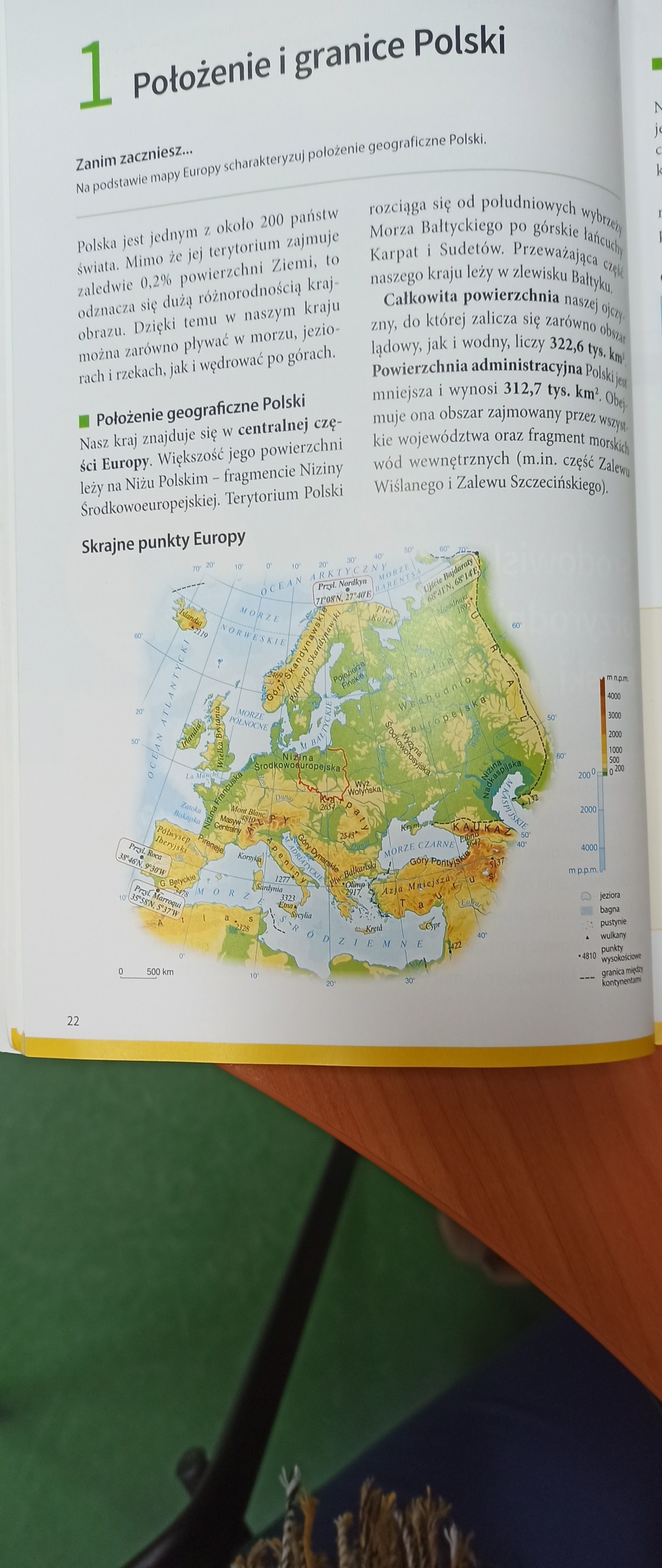 - Ujście Bajdaraty- Przylądek MarroquiPrzylądek Roca2. Położenie polityczne i granice Polski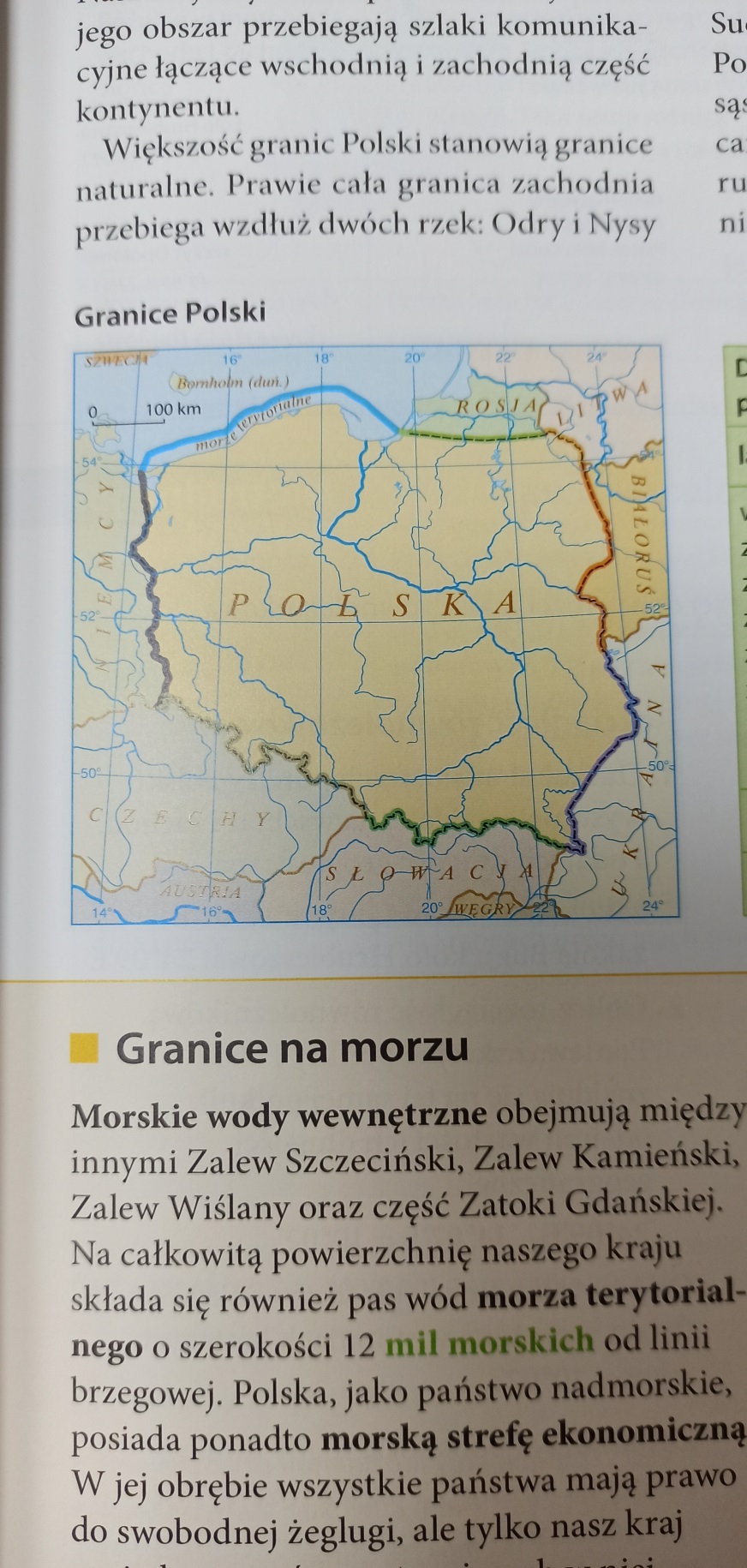 3. 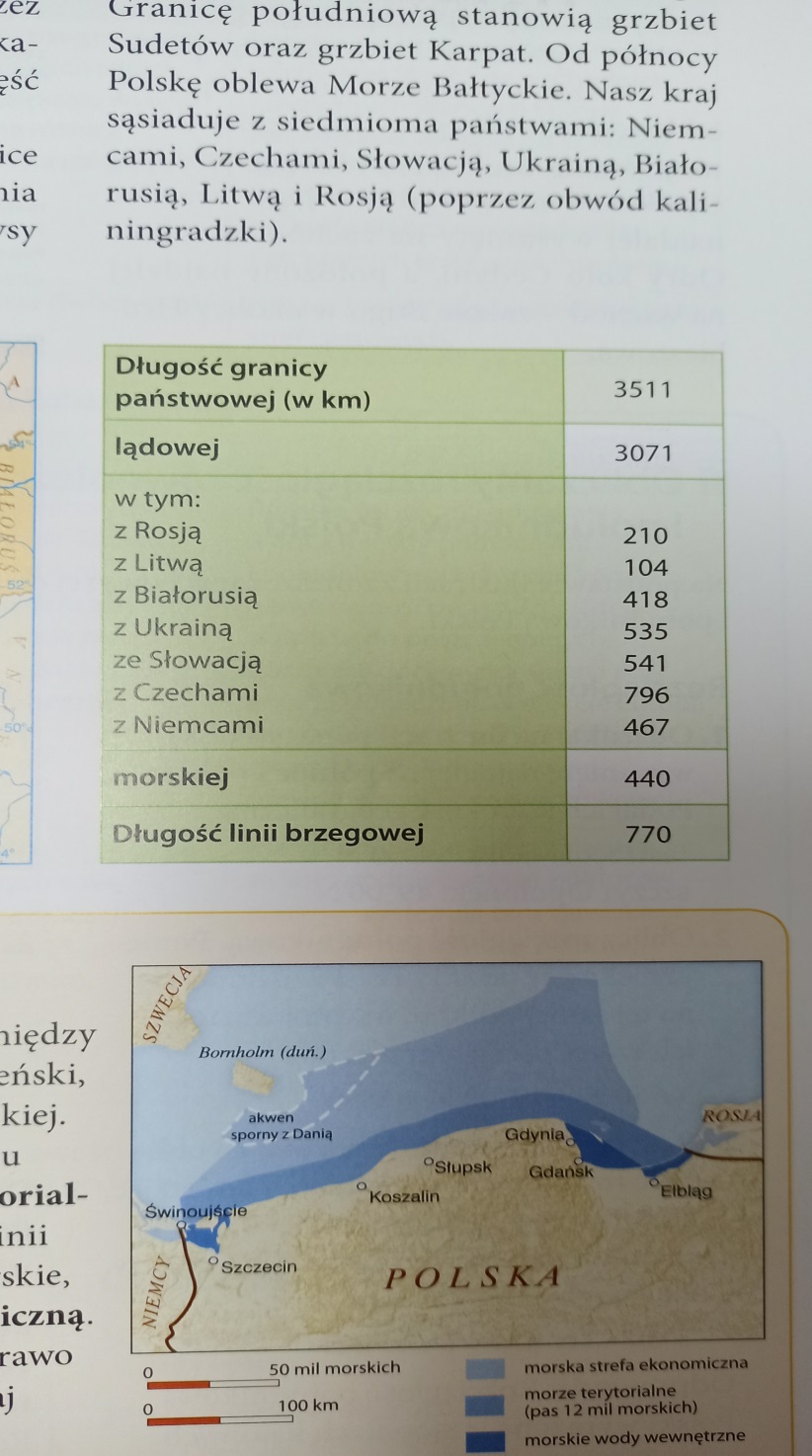 4.Konsekwencje rozciągłości równoleżnikowej i południkowej Polski i Europy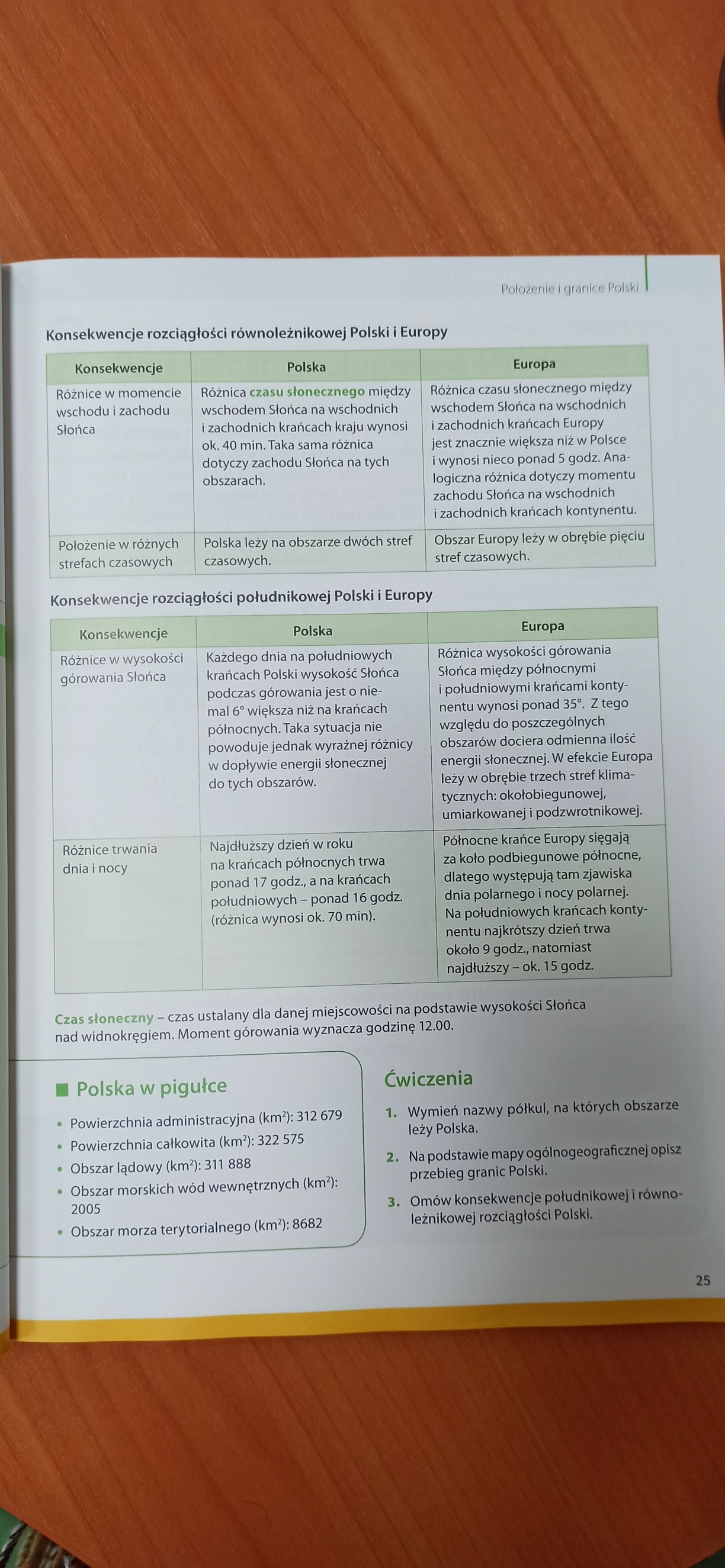 5. Polska w pigułce- powierzchnia administracyjna 312 679 km2- powierzchnia całkowita 322 575 km2- obszary lądowy 311 888 km2